Northern California Women’s Gymnastics Association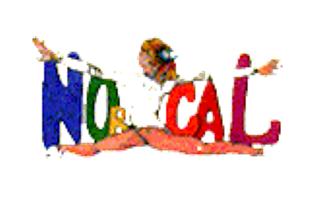 2017LEVEL 7, 8, 9 & 10STATE CHAMPIONSHIPS PACKETNorthern California Women’s Gymnastics Association2017 LEVEL 7, 8, 9, 10 STATE CHAMPIONSHIPS PACKETPre-competition Administrative DutiesSUBMIT A MEET BID at the Spring General Membership MeetingSubmit a bid to the NOR-CAL Chairman at the Spring General Membership Meeting.  State Championships are awarded by a consensus vote by the NOR-CAL Executive Board, based on a host club’s experience, facility, location, and other factors that may affect a safe and successful State Championship Meet.  SUBMIT A JUDGES’ REQUEST FORM (included with this form, or at www.usa-gymnastics.org)Send a completed Judges’ Request Form and the required Judges’ Finder Fees to the NAWGJ Assigning Committee Chairman.SUBMIT A USA GYMNASTICS SANCTION REQUEST(available at www.usa-gymnastics.org)Send a USA Gymnastics Sanction Request and sanction fee to USA Gymnastics at least 45 days prior to the meet.  Follow the mailing instructions at the bottom of the Sanction Request Form.SUBMIT A STATE CHAMPIONSHIP BUDGET STATEMENT (included in this packet)Submit a State Championship Budget Statement within 30 days of receiving the meet bid to the NOR-CAL Chairman and USA Gymnastics Chairman.Any expenses not covered in the State Championship Budget Statement must be pre-approved by the USAG State Chairman and NOR CAL Chairman.ATTEND THE MANDATORY CHAMPIONSHIP HOST MEETINGThis meeting will be held in conjunction with the Fall General Meeting, traditionally at the Region 1 Congress.All 7, 8, 9, and 10 State Championships hosts are required to attend.  SUBMIT AN AWARDS ORDER FORMSend a completed Awards Order Form and the required deposit to the NOR CAL Awards Chairman.SUBMIT AN ELECTRONIC SCORING SYSTEM REQUEST (included in this packet)Per NOR-CAL policy, an electronic scoring system and a NOR-CAL approved operator are required.Send a completed an electronic scoring request form and the required deposit to Bill Strom.SEND OUT A MEET INFORMATION SHEETInclude site information: address, phone, hotel accommodations, and map.List the meet format and gymnastics equipment specifications.Include fee information: gymnasts’ entry fees, spectator admission fees.Send to all participating clubs, meet officials, and vendors.Provide clear deadlines and instructions for meet registration, fees, and pre-ordered items (t-shirts, etc.).COORDINATE QUALIFIED ENTRIESCollect registration information and fees, and verify entries with the NOR-CAL Master Scorekeeper and Zone Representatives of all Zones.    Verify USAG Member ID numbers, birthdates, and age divisions.Determine the number of sessions by age divisions.  Under the direction of the assigned meet referee, conduct a random draw order of competition.  All participants must pay fees by the designated deadlines.  Pay particular attention to late entry penalties that can be found in the NOR-CAL Handbook.  CONTACT PARTICIPATING CLUBSNotify all clubs of final session assignments by phone, fax or e-mail.  Follow up with a mailing.  Create a document or web link that lists all qualifiers, by sessions and age group.  Post to NOR-CAL website.CONFIRM JUDGING ASSIGNMENTSContact the NAWGJ Assigning Committee Chairman to confirm judges, reporting times, and sessions.FOLLOW ALL USAG RULES & POLICIES TO CONDUCT A PROPER MEETChampionship Administrative DutiesDETERMINE THE QUALIFIERS (for Levels 8, 9, 10)Immediately following the finish of each session, assist the USAG State Chairman in determining the Regional Championship qualifiers.  Complete tabulation of all meet results, and provide necessary meet results to the USAG State Chairman.  The USAG State Chairman will have the designated number of qualifiers prior to the start of the meet.  Double-check all results for accuracy.   Post-competition Administrative DutiesFINANCIAL STATEMENT FORM (included in this packet)Mail a copy of the completed financial statement form no later than 10 days following the competition to the NOR-CAL Treasurer, NOR-CAL Chairman, and USAG State Chairman.SANCTION FORMMail your signed sanction form to USA Gymnastics.Mail a copy of the signed sanction form to the USAG Region I Chairman.Mail a copy of the signed sanction form and official meet results to the USAG State Chairman.Provide meet results, preferably through e-mail or on a diskette, to the NOR-CAL.Master Scorekeeper.EXTRA AWARDSAny extra awards and balance of payment should be sent to the NOR-CAL Awards Chairman.CALCULATE OPTIONAL STATE CHAMPIONSHIP SUBSIDIES AND SEND PAYMENTS$2 per gymnast to Region I; send Regional Subsidy to USAG State Chairman.$2 per gymnast to USAG State Chairman; send State Subsidy to USAG State Chairman.$2 per gymnast to NOR-CAL; send State Team Subsidy to NOR-CAL Treasurer.	DIRECT QUESTIONS TO YOUR ASSIGNED ZONE REPRESENTATIVENorthern California Women’s Gymnastics Association Contact InformationNOR-CAL CHAIRMAN	NOR-CAL AWARDS CHAIRMAN	USA GYMNASTICS STATE CHAIRMANPerry Siu	Kim Kor	Evelyn Paradis950 Seventh Street	885 Gettysburg Avenue	32920 Alvarado Niles Road #210Novato, CA  94945	Clovis, CA  93612	Union City, CA 94587(415) 899-8279	(559) 327-3900  fax: (559) 327-3990	(925) 963-4627norcalchair@gmail.com 	KimberlyKor@clovisusd.k12.ca.us	evelynparadis1@msn.com	NOR-CAL TREASURER	USA GYMNASTICS WEBSITE	NAWGJ ASSIGNING COMMITTEE CHAIRMANBill Strom	www.usa-gymnastics.org	P. J. Slater389 Oyster Point Blvd.	NOR-CAL WEBSITE	6545 Young Oak CourtSuite 5	www.norcalgym.org	Orangevale, CA  95662South San Francisco, CA 94080		(916) 987-6975	(650) 270-9459		pjpjslater@yahoo.com	bill@gymtowne.com		OPT STATE CHAMPIONSHIPS PACKET 2017.doc ; UPDATED ON 11.2016- 3 -Northern California Women’s Gymnastics Association2017 LEVEL 7, 8, 9, 10 STATE CHAMPIONSHIP BUDGET STATEMENTZONE  		LEVEL(S) 		MEET DATE(S)  	HOST CLUB 		MEET DIRECTOR 	COMPETITION SITE 		ESTIMATED NUMBER OF PARTICIPANTSEXPENSESFEESSEND A COPY OF THIS FORM NO LATER THAN 30 DAYS after receiving the meet bid to your USAG State Chairman, and NOR-CAL Chairman, Treasurer, and Zone Representative.MEET DIRECTOR 	 	PHONE 	SIGNATURE 	 	DATE 	1 Operational Expenses may include telephone, announcer, postage, computer, custodial and supplies.T-shirts, participant ribbons, decorations, banners, gifts for officials, gymnasts, etc, are not allowable expenses.2 There are no team entry fees at State Championship competitions.  NOR-CAL will pay for Team Banners plus Individual Team Member Plaques for 1st –3rd Places, plus Team Plaques for 4th-6th Places.  3 Per USAG policy, State Championship entry fees shall not exceed $75, without USAG State Chairman approval.4 Per NorCal policy, spectator admission shall not exceed $10/session for adults, $5/session for children under 6OPT STATE CHAMPIONSHIPS PACKET 2017.doc; UPDATED 11.2016- 4 -Northern California Women’s Gymnastics Association2017 LEVEL 7, 8, 9, 10 STATE CHAMPIONSHIP FINANCIAL STATEMENTZONE 		LEVEL(S) 		MEET DATE(S)  	HOST CLUB 		MEET DIRECTOR 	COMPETITION SITE 		TOTAL NUMBER OF PARTICIPANTSEXPENSESINCOMEMEET HOST INCOME (for information only)SEND A COPY OF THIS FORM NO LATER THAN 10 DAYS FOLLOWING THE COMPETITION to your Zone Representative, NOR-CAL Treasurer, NOR-CAL Chairman, and USAG State Chairman.MEET DIRECTOR 	 	PHONE 	SIGNATURE 	 	DATE 	1  Operational Expenses may include telephone, announcer, postage, computer, custodial and supplies.T-shirts, participant ribbons, decorations, banners, gifts for officials, gymnasts, etc, are not allowable expenses.2  There are no team entry fees at State Championship competitions.  NOR-CAL will pay for Team Banners plus Individual Team Member Plaques for 1st –3rd Places, plus Team Plaques for 4th-6th Places.OPT STATE CHAMPIONSHIPS PACKET 2017.doc; UPDATED 11.2016- 5 -LEVELCHJRSRSRTOTALNO. OF TEAMSNO. OF SPECTATORSFACILITY (own =$200 per day; outside facility =actual; Chairman approval required if over $500)$MEET DIRECTOR’S HONORARIUM ($1.50 per gymnast; minimum =$100)$JUDGING FEES AND EXPENSES (budget $900 per session)$JUDGES FINDER FEES ($3 per judge)$USA GYMNASTICS SANCTION FEE$      100. 00STATE SUBSIDY ($2 per gymnast; send total to USAG State Chairman)$REGIONAL SUBSIDY ($2 per gymnast; send total to USAG State Chairman)$STATE TEAM SUBSIDY ($2 per gymnast; send total to NOR-CAL Treasurer)$OPERATIONAL EXPENSES1 (maximum $200)$ATHLETIC TRAINER$INDIVIDUAL AWARDS2 (purchase through NOR-CAL Awards Chairman)$     TEAM AWARDS2       - - - - - -PRE-APPROVED EXPENSES (per USAG State Chairman and NOR-CAL Chairman; list expenses)$$ TOTAL EXPENSES$SPECTATOR ADMISSION4 $MEET ENTRY FEE3$LEVELCHJRSRSRTOTALNO. OF TEAMSNO. OF SPECTATORSFACILITY (own=$200 per day; outside facility=actual; approval required if over $500$MEET DIRECTOR’S HONORARIUM ($1.50 per gymnast; minimum =$75)$JUDGING FEES AND EXPENSES (include all fees, per diem, mileage, tolls, and lodging)$JUDGES FINDER FEES ($3 per judge)$USA GYMNASTICS SANCTION FEE$      100. 00REGIONAL SUBSIDY ($2 per gymnast; send total to USAG State Chairman)$STATE SUBSIDY ($2 per gymnast; send total to USAG State Chairman)$STATE TEAM SUBSIDY ($2 per gymnast; send total to NOR-CAL Treasurer)4OPERATIONAL EXPENSES1 (maximum $200)$ATHLETIC TRAINER$INDIVIDUAL AWARDS2$PRE-APPROVED EXPENSES (per USAG State Chairman and NOR-CAL Chairman only; list expenses)$ TOTAL EXPENSES$INDIVIDUAL ENTRY FEE $x NO. OF GYMNASTS= TOTAL ENTRY INCOME$TOTAL ENTRY INCOME$- TOTAL EXPENSES$= TOTAL PROFIT/LOSS$ADMISSION$DONATIONS$PROGRAMS (NET)$SNACK BAR$